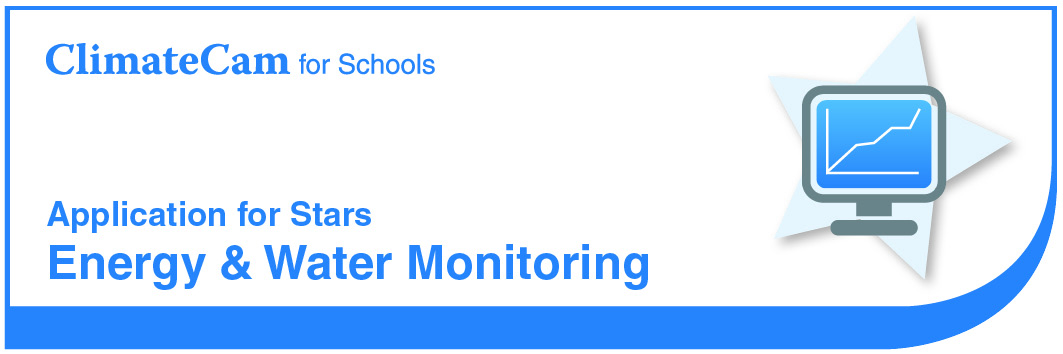       SchoolStar CriteriaSection 1 – Benchmarking - 2 years Electricity and Water Data   Average electricity use per student per day -       kWh / student / day.Average electricity use per student per school day -       kWh/student/school dayWhat is the difference?       The difference = out of hours use. Average electricity use per student per day (2012)High Schools - 1.16 kWh / student / dayPrimary Schools - 0.80 kWh / student / dayOur school uses approximately       % more / less electricity than other schools. Water Use school water bills to collect this data Record a meter reading prior to the weekend and again before the school week.  Calculate an out-of-hours usage.       L/dayCalculate average water use per student per day -       Litres / student / dayOur school has a       water use (refer to benchmarking tables to find your schools water use rating).  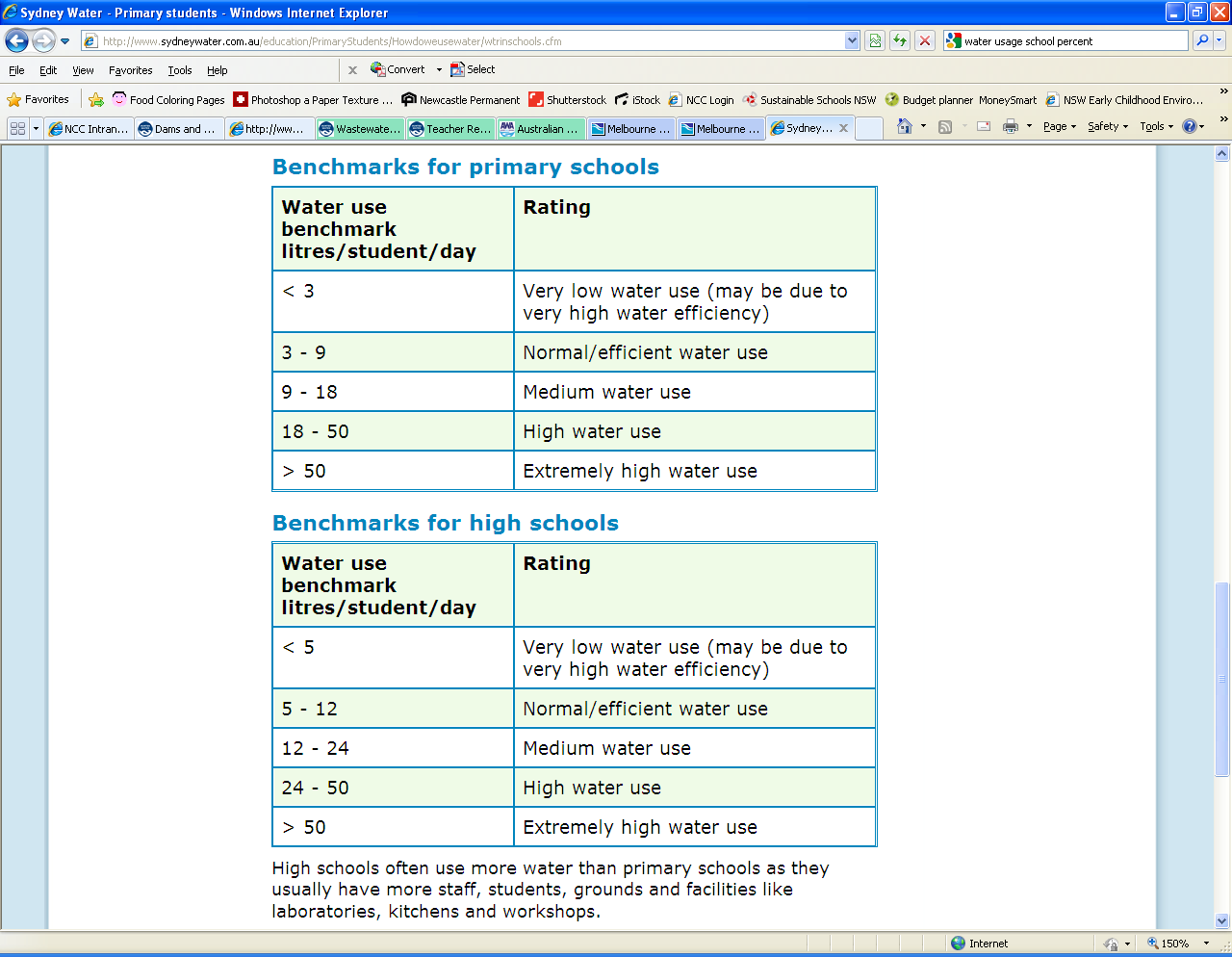 Section 2 –  Perform a Switch Off Experiment  When was the switch-off held?       (date and time)* Insert or attach a WebGraphs report (if available) for the day of the switch off showing interval data* Insert or attach a WebGraphs report (if available) for the day one week prior to the switch off showing interval dataHow much electricity was saved during the switch off compared to the week prior?       kWh  Benchmarking - 2 years Electricity and Water Data - The school has analysed the most recent electricity and water bills. Analysis may include: calculating the average electricity and water use per student per day and comparing with out of hours use (if possible).Evidence: results of analysis. Perform a Switch-off Experiment - The school has switched off all the lights for a period of the day (e.g. lunch time for a minimum of one hour) and estimated the amount of electricity saved.      Evidence: WebGraphs reports (if available) for the day of the switch off; the day one week prior to the switch off and details of when the switch off occurred and how much electricity was saved.  Details of when the switch-off occurred.YearElectricity Use (kWh)Average annual electricity consumption:YearWater Use (kL)Average annual water consumption: